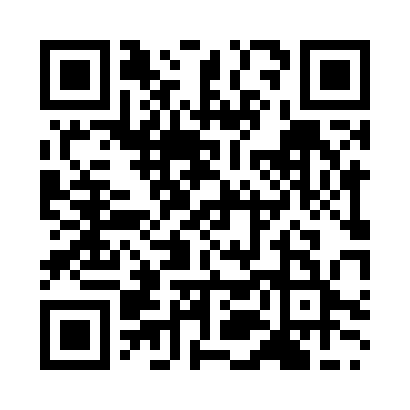 Prayer times for Nonoichi, JapanMon 1 Apr 2024 - Tue 30 Apr 2024High Latitude Method: NonePrayer Calculation Method: Muslim World LeagueAsar Calculation Method: ShafiPrayer times provided by https://www.salahtimes.comDateDayFajrSunriseDhuhrAsrMaghribIsha1Mon4:125:4011:573:316:167:382Tue4:105:3811:573:326:177:393Wed4:085:3711:573:326:177:414Thu4:075:3511:563:326:187:425Fri4:055:3411:563:326:197:436Sat4:045:3211:563:336:207:447Sun4:025:3111:563:336:217:458Mon4:005:3011:553:336:227:469Tue3:595:2811:553:336:237:4710Wed3:575:2711:553:336:237:4811Thu3:555:2511:553:346:247:4912Fri3:545:2411:543:346:257:5013Sat3:525:2311:543:346:267:5114Sun3:505:2111:543:346:277:5215Mon3:495:2011:543:346:287:5316Tue3:475:1911:533:346:297:5517Wed3:465:1711:533:356:297:5618Thu3:445:1611:533:356:307:5719Fri3:425:1511:533:356:317:5820Sat3:415:1311:523:356:327:5921Sun3:395:1211:523:356:338:0022Mon3:385:1111:523:356:348:0123Tue3:365:1011:523:366:358:0324Wed3:345:0811:523:366:368:0425Thu3:335:0711:513:366:368:0526Fri3:315:0611:513:366:378:0627Sat3:305:0511:513:366:388:0728Sun3:285:0411:513:366:398:0929Mon3:275:0211:513:366:408:1030Tue3:255:0111:513:376:418:11